ПРАВИТЕЛЬСТВО РОССИЙСКОЙ ФЕДЕРАЦИИПОСТАНОВЛЕНИЕот 25 апреля 2006 г. N 237О ПРАВИТЕЛЬСТВЕННОЙ КОМИССИИ ПО ОБЕСПЕЧЕНИЮБЕЗОПАСНОСТИ ДОРОЖНОГО ДВИЖЕНИЯПравительство Российской Федерации постановляет:1. Образовать Правительственную комиссию по обеспечению безопасности дорожного движения.2. Утвердить прилагаемые Положение о Правительственной комиссии по обеспечению безопасности дорожного движения и ее состав.3. Рекомендовать органам исполнительной власти субъектов Российской Федерации образовать аналогичные комиссии по обеспечению безопасности дорожного движения.Председатель ПравительстваРоссийской ФедерацииМ.ФРАДКОВУтвержденоПостановлением ПравительстваРоссийской Федерацииот 25 апреля 2006 г. N 237ПОЛОЖЕНИЕО ПРАВИТЕЛЬСТВЕННОЙ КОМИССИИ ПО ОБЕСПЕЧЕНИЮБЕЗОПАСНОСТИ ДОРОЖНОГО ДВИЖЕНИЯ1. Правительственная комиссия по обеспечению безопасности дорожного движения (далее - Комиссия) является координационным органом, образованным для обеспечения согласованных действий федеральных органов исполнительной власти в области обеспечения безопасности дорожного движения.2. Комиссия руководствуется в своей деятельности Конституцией Российской Федерации, федеральными конституционными законами, федеральными законами, актами Президента Российской Федерации и Правительства Российской Федерации, а также настоящим Положением.3. Основными задачами Комиссии являются:а) обеспечение согласованных действий федеральных органов исполнительной власти по разработке и реализации основных направлений государственной политики в области обеспечения безопасности дорожного движения;б) разработка основных направлений совершенствования правового регулирования в области обеспечения безопасности дорожного движения;в) координация деятельности федеральных органов исполнительной власти по разработке проектов и реализации федеральных программ повышения безопасности дорожного движения;г) совершенствование механизмов координации деятельности федеральных органов исполнительной власти и органов исполнительной власти субъектов Российской Федерации, а также повышение эффективности взаимодействия с заинтересованными организациями и общественными объединениями по вопросам обеспечения безопасности дорожного движения.4. Комиссия в целях реализации возложенных на нее задач выполняет следующие основные функции:а) рассматривает проект государственного доклада о состоянии безопасности дорожного движения в Российской Федерации и другие вопросы, связанные с оценкой ситуации в сфере безопасности дорожного движения;б) организует изучение причин возникновения дорожно-транспортных происшествий;в) рассматривает предложения федеральных органов исполнительной власти, органов исполнительной власти субъектов Российской Федерации, заинтересованных организаций и общественных объединений по вопросам:формирования и реализации государственной политики в области обеспечения безопасности дорожного движения;совершенствования государственной системы обеспечения безопасности дорожного движения;совершенствования правового регулирования в области обеспечения безопасности дорожного движения;г) определяет с учетом поступивших предложений приоритетные направления деятельности по предупреждению дорожно-транспортных происшествий и снижению тяжести их последствий;д) рассматривает вопросы разработки и реализации федеральных программ повышения безопасности дорожного движения;е) рассматривает обоснования потребности в финансовых и материально-технических ресурсах для реализации мероприятий в области обеспечения безопасности дорожного движения;ж) обобщает и распространяет положительный опыт работы комиссий по обеспечению безопасности дорожного движения субъектов Российской Федерации, оказывает методическую помощь в организации деятельности этих комиссий;з) содействует совершенствованию работы общественных объединений и развитию связей с соответствующими государственными органами зарубежных стран по вопросам обеспечения безопасности дорожного движения;и) осуществляет взаимодействие со средствами массовой информации по вопросам освещения проблем безопасности дорожного движения.5. Комиссия по вопросам, отнесенным к ее компетенции, имеет право:а) заслушивать на своих заседаниях представителей федеральных органов исполнительной власти, органов исполнительной власти субъектов Российской Федерации и органов местного самоуправления и принимать соответствующие решения;б) запрашивать у федеральных органов исполнительной власти, органов исполнительной власти субъектов Российской Федерации и органов местного самоуправления материалы и информацию, необходимые для работы Комиссии;в) привлекать в установленном порядке к работе Комиссии представителей заинтересованных федеральных органов исполнительной власти, научных, общественных и других организаций, а также специалистов;г) создавать рабочие группы по отдельным направлениям деятельности Комиссии.6. Состав Комиссии утверждается Правительством Российской Федерации.7. Председателем Комиссии является Заместитель Председателя Правительства Российской Федерации. Председатель Комиссии имеет двух заместителей.8. Комиссия осуществляет свою деятельность в соответствии с регламентом и планами работ, которые принимаются на заседании Комиссии и утверждаются ее председателем. Порядок работы Комиссии по отдельным вопросам определяется ее председателем.9. Заседание Комиссии проводит председатель Комиссии, а в его отсутствие - заместитель председателя Комиссии. Заседания Комиссии проводятся не реже одного раза в полугодие. В случае необходимости могут проводиться внеочередные заседания.Заседание Комиссии считается правомочным, если на нем присутствуют более половины ее членов. Члены Комиссии участвуют в ее заседании без права замены. В случае отсутствия члена Комиссии на заседании он имеет право изложить свое мнение по рассматриваемому вопросу в письменной форме.10. Решения Комиссии принимаются открытым голосованием и считаются принятыми, если за них проголосовали более половины членов Комиссии, присутствующих на заседании. При равенстве голосов членов Комиссии голос председательствующего на заседании является решающим.Решения Комиссии оформляются протоколами заседаний, которые подписывает председательствовавший на заседании.11. Решения Комиссии, принятые в соответствии с ее компетенцией, являются обязательными для федеральных органов исполнительной власти, представленных в Комиссии.12. Организационно-техническое обеспечение деятельности Комиссии осуществляет Аппарат Правительства Российской Федерации.(п. 12 в ред. Постановления Правительства РФ от 24.06.2008 N 470)УтвержденПостановлением ПравительстваРоссийской Федерацииот 25 апреля 2006 г. N 237СОСТАВПРАВИТЕЛЬСТВЕННОЙ КОМИССИИ ПО ОБЕСПЕЧЕНИЮБЕЗОПАСНОСТИ ДОРОЖНОГО ДВИЖЕНИЯУтратил силу. - Постановление Правительства РФ от 24.06.2008 N 470.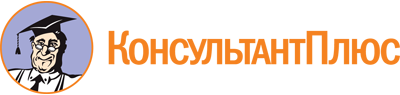 Постановление Правительства РФ от 25.04.2006 N 237
(ред. от 24.06.2008)
"О Правительственной комиссии по обеспечению безопасности дорожного движения"Документ предоставлен КонсультантПлюс

www.consultant.ru

Дата сохранения: 15.01.2024
 Список изменяющих документов(в ред. распоряжения Правительства РФ от 14.04.2007 N 457-р,Постановлений Правительства РФ от 22.05.2008 N 379,от 24.06.2008 N 470)Пункт 2 признан утратившим силу в части утверждения состава Комиссии (Постановление Правительства РФ от 24.06.2008 N 470).Список изменяющих документов(в ред. Постановления Правительства РФ от 24.06.2008 N 470)